1.	Ciśnienie pracy 145 bar,2.	Temperatura 280 oC,3.	Uszczelnienie z tuleją ochronną wału i gwintem pompującym,4.	Podłączenie PLAN 23,5.	Uszczelnienia testowane na 200 bar (należy dostarczyć dokumenty poświadczające wykonanie próby),6. 	Materiał : AQ1EGE(1.4122),7. 	Oferta musi spełniać wszystkie powyższe wymagania oraz odpowiadać wymiarom jak na                     załączonym poniżej rysunku,8. 	Do oferty należy załączyć rysunki wymiarowe uszczelnienia oraz parametry pracy.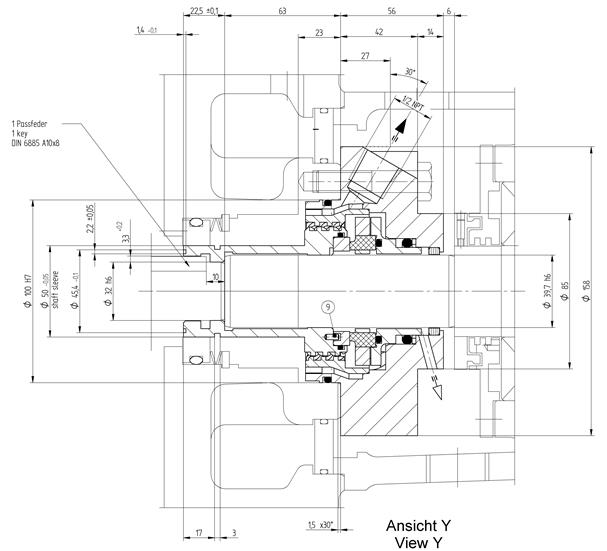 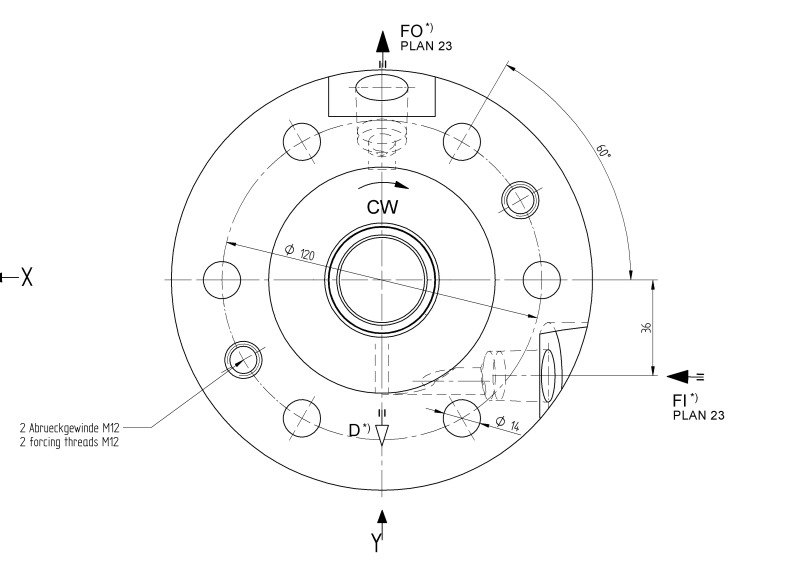 Uszczelnienie Mechaniczne SHV11/44–EF1, wymagania techniczne: